Протокол № 13заседания членов Совета саморегулируемой организации  «Союз дорожно- транспортных строителей «СОЮЗДОРСТРОЙ»г. Москва                                                                                       09 июля    2020 годаФорма проведения: очнаяПрисутствовали члены Совета:  Андреев Алексей Владимирович – Генеральный директор АО «ДСК «АВТОБАН», Вагнер Яков Александрович – Генеральный директор ООО «Стройсервис», Васильев Юрий Эммануилович – Генеральный директор ООО «МИП «МАДИ-ДТ», Власов Владимир Николаевич – Генеральный директор ПАО «МОСТОТРЕСТ», Гордон Семен Лазаревич – Генеральный директор ООО «Лагос», Данилин Алексей Валерьевич – Исполнительный директор АО «Сефко», Кошкин Альберт Александрович – президент «СОЮЗДОРСТРОЙ», Любимов Игорь Юрьевич – Генеральный директор ООО «СК «Самори», Хвоинский Леонид Адамович – Генеральный директор «СОЮЗДОРСТРОЙ».Повестка дня:Рассмотрение заявления о приеме в члены «СОЮЗДОРСТРОЙ»;Рассмотрение вопроса о внесении изменений в состав Контрольной комиссии СРО «СОЮЗДОРСТРОЙ»По первому вопросу: слово имеет  генеральный директор  «СОЮЗДОРСТРОЙ»  Хвоинский Леонид Адамович – на основании заявления и предоставленных данных, предлагаю принять в члены ООО «НОВА-Брит».  По заключению комиссии по рассмотрению заявления, документы полностью соответствуют требованиям,  установленным в «СОЮЗДОРСТРОЙ».Решили: принять в члены «СОЮЗДОРСТРОЙ» ООО «НОВА-Брит».  Присвоить уровни ответственности: На основании присвоенного уровня ответственности,  сформировать   компенсационный фонд возмещения вреда. Присвоить право осуществлять строительство, реконструкцию, капитальный ремонт объектов капитального строительства в отношении объектов капитального строительства (кроме особо опасных, технически сложных и уникальных объектов капитального строительства, объектов использования атомной энергии) в отношении организации - члена Союза ООО «НОВА-Брит». Голосовали:За – 9 голосов, против – нет, воздержался – нет.По второму вопросу:   выступил  заместитель генерального директора СРО «СОЮЗДОРСТРОЙ»  Хвоинский Анатолий Владимирович. Согласно Положению о Контрольной комиссии СРО «СОЮЗДОРСТРОЙ», утвержденного Советом Союза от 29 мая 2017 года, с изменениями от 23 ноября 2018 года, прошу внести изменения в состав Контрольной комиссии. Исключить из состава:  Карулина В.М. и включить в состав: Козловского В.В.Предлагаю, утвердить изменения, внесенные в состав Контрольной комиссии.Решили: Утвердить изменения в состав Контрольной комиссии СРО «СОЮЗДОРСТРОЙ».Голосовали:За – 9 голосов, против – нет, воздержался – нет.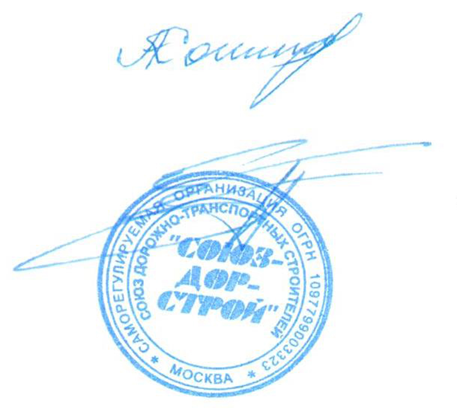 Председатель Совета                                                                   Кошкин А.А.Секретарь Совета                                                                        Суханов П.Л.П/ПНаименование организацииКФ возмещения вредаКФ дог. обязательств1ООО «НОВА-Брит»до 500 млн руб. (2 уровень ответственности члена СРО)Не заявляют